lMADONAS NOVADA PAŠVALDĪBA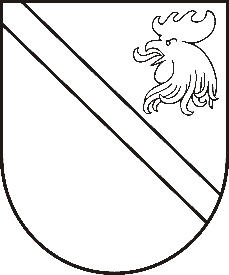 Reģ. Nr. 90000054572Saieta laukums 1, Madona, Madonas novads, LV-4801 t. 64860090, fakss 64860079, e-pasts: dome@madona.lv ___________________________________________________________________________MADONAS NOVADA PAŠVALDĪBAS DOMESLĒMUMSMadonā2018.gada 31.maijā								Nr.227									(protokols Nr.9, 32.p.)Par saistību uzņemšanos un sabiedrībā balstītu sociālo pakalpojumu infrastruktūras attīstības risinājuma īstenošanu	Saskaņā ar 2016.gada 1.martā noslēgto sadarbības līgumu Nr. 2.1-19/37 par projekta “Vidzeme iekļauj” (ID Nr. 9.2.2.1/15/I/003) īstenošanu, viens no projekta uzdevumiem ir izstrādāt Vidzemes reģiona Deinstitucionalizācijas plānu (turpmāk – DI plāns). Pašvaldībām, kas ir apņēmušās īstenot sabiedrībā balstītu sociālo pakalpojumu infrastruktūras attīstības risinājumus, ir jāiesniedz projekta pieteikums Darbības programmas “Izaugsme un nodarbinātība” specifiskā atbalsta mērķa 9.3.1.”Attīstīt pakalpojumu infrastruktūru bērnu aprūpei ģimeniskā vidē un personu ar invaliditāti neatkarīgai dzīvei un integrācijai sabiedrībā” 9.3.1.1.pasākuma “Pakalpojumu infrastruktūras attīstība deinstitucionalizācijas plānu īstenošanai” otrajā projektu iesniegumu atlases kārtā.   Pamatojoties uz esošās situācijas izpēti un analīzi, DI plāna mērķis ir rast optimālu risinājumu sabiedrībā balstītu sociālo pakalpojumu attīstībai un izvietojumam Vidzemes reģiona pašvaldībās. Madonas novadā rekomendētais pakalpojumu izvietojums un sasniedzamie rezultāti: izveidot pašvaldībai piederošā īpašumā Ozolos, Liezēres pagastā, Madonas novadā ģimeniskai videi pietuvinātu pakalpojumu. Iznākuma rādītājs: jaunizveidotas normatīviem atbilstošas 12 vietas ģimeniskai videi pietuvinātā pakalpojumā;  izveidot pašvaldībai piederošā ēkā Jaunatnes ielā 1, Ozolos, Liezēres pagastā, Madonas novadā jauniešu mājas pakalpojumu. Iznākuma rādītājs: jaunizveidotas normatīviem atbilstošas 8 vietas jauniešu mājas pakalpojumā;  izveidot Skolas ielā 8, Madonā, Madonas novadā dienas aprūpes centru bērniem ar funkcionāliem traucējumiem. Iznākuma rādītājs: jaunizveidotas normatīviem atbilstošas 13 vietas dienas aprūpes centrā bērniem ar funkcionāliem traucējumiem;izveidot Skolas ielā 8, Madonā, Madonas novadā Sociālās rehabilitācijas centru bērniem ar funkcionāliem traucējumiem un viņu likumiskajiem pārstāvjiem. Iznākuma rādītājs: sniegts sociālās rehabilitācijas pakalpojums 38 bērniem ar funkcionāliem traucējumiem un viņu likumiskajiem pārstāvjiem;Izveidot Skolas ielā 8, Madonā , Madonas novadā Atelpas brīža pakalpojumu bērniem ar funkcionāliem traucējumiem. Iznākuma rādītājs: jaunizveidotas normatīviem atbilstošas 5 vietas Atelpas brīža pakalpojumā bērniem ar funkcionāliem traucējumiem;izveidot Parka ielā 4, Madonā, Madonas novadā grupu dzīvokļa pakalpojumu. Iznākuma rādītājs: jaunizveidotas normatīviem atbilstošas 14 vietas grupu dzīvokļa pakalpojumā pilngadīgām personām ar garīga rakstura traucējumiem;izveidot Parka ielā 4, Madonā, Madonas novadā dienas aprūpes centru personām ar garīga rakstura traucējumiem. Iznākuma rādītājs: jaunizveidotas normatīviem atbilstošas 22 vietas dienas aprūpes centra pakalpojumā pilngadīgām personām ar garīga rakstura traucējumiem.Saskaņā ar  Labklājības ministrijas 15.03.2018. lēmumu “Par izmaiņām plānošanas reģionu SAM 9.3.1.1. finansējuma kvotās”, 27.03.2018. Vidzemes plānošanas reģiona deinstitucionalizācijas vadības grupas priekšlikumu par papildus piešķirtā finansējuma sadalījumu proporcionāli izveidotajam vietu skaitam pakalpojumos bērniem ar funkcionāliem traucējumiem  un personām ar garīga rakstura traucējumiem un  Vidzemes plānošanas reģiona Attīstības padomes 16.04.2018. lēmumu Nr.1, sabiedrībā balstītu sociālo pakalpojumu infrastruktūras attīstības risinājumam Madonas novadā papildus piešķirts  finansējums EUR 16159, t.sk. ERAF finansējums EUR 13735 un nacionālais publiskais finansējums EUR 2424.Noklausījusies Sociālo un veselības jautājumu komitejas priekšsēdētāja A.Saknes sniegto informāciju, ņemot vērā 22.05.2018. Finanšu un attīstības komitejas atzinumu, atklāti balsojot: PAR – 9 (Zigfrīds Gora, Ivars Miķelsons, Antra Gotlaufa, Gunārs Ikaunieks, Valda Kļaviņa, Andris Sakne, Rihards Saulītis, Inese Strode, Aleksandrs Šrubs), PRET – 2 (Andrejs Ceļapīters, Andris Dombrovskis), ATTURAS – 3 (Artūrs Čačka, Artūrs Grandāns, Kaspars Udrass), Madonas novada pašvaldības dome  NOLEMJ:Atbalstīt projekta iesnieguma sagatavošanu Darbības programmas “Izaugsme un nodarbinātība” specifiskā atbalsta mērķa 9.3.1.”Attīstīt pakalpojumu infrastruktūru bērnu aprūpei ģimeniskā vidē un personu ar invaliditāti neatkarīgai dzīvei un integrācijai sabiedrībā” 9.3.1.1.pasākuma “Pakalpojumu infrastruktūras attīstība deinstitucionalizācijas plānu īstenošanai” otrajā projektu iesniegumu atlases kārtā.Uzņemties saistības sabiedrībā balstītu sociālo pakalpojumu infrastruktūras attīstības risinājuma īstenošanai Darbības programmas “Izaugsme un nodarbinātība” specifiskā atbalsta mērķa 9.3.1.”Attīstīt pakalpojumu infrastruktūru bērnu aprūpei ģimeniskā vidē un personu ar invaliditāti neatkarīgai dzīvei un integrācijai sabiedrībā” 9.3.1.1.pasākuma “Pakalpojumu infrastruktūras attīstība deinstitucionalizācijas plānu īstenošanai” ietvaros un apstiprināt projekta indikatīvās  izmaksas: kopējais projekta attiecināmais finansējums ar snieguma rezervi EUR 814607, t.sk.  ERAF finansējums  EUR 692416 un nacionālais publiskais finansējums EUR 122191; kopējais projekta attiecināmais finansējums bez snieguma rezerves EUR 760361, t.sk.  ERAF finansējums EUR 646307 un nacionālais publiskais finansējums EUR 114054.Ar šī lēmuma spēkā stāšanos spēku zaudē 2018.gada 16.janvāra domes lēmums Nr.12.Pirms ERAF projekta iesniegšanas, ja ir nepieciešamība, pārskatīt projekta realizācijas adreses.Domes priekšsēdētāja vietnieks					Z.Gora